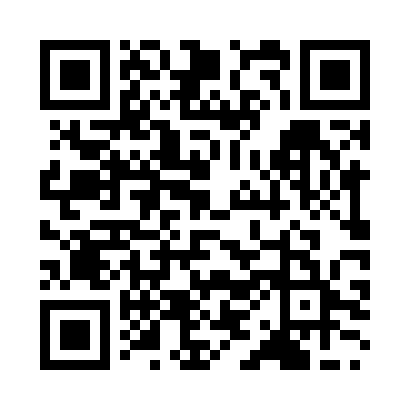 Prayer times for Nikaho, JapanWed 1 May 2024 - Fri 31 May 2024High Latitude Method: NonePrayer Calculation Method: Muslim World LeagueAsar Calculation Method: ShafiPrayer times provided by https://www.salahtimes.comDateDayFajrSunriseDhuhrAsrMaghribIsha1Wed3:004:4211:373:276:348:092Thu2:594:4111:373:276:358:103Fri2:574:4011:373:276:358:124Sat2:554:3811:373:286:368:135Sun2:544:3711:373:286:378:156Mon2:524:3611:373:286:388:167Tue2:514:3511:373:286:398:178Wed2:494:3411:373:296:408:199Thu2:484:3311:373:296:418:2010Fri2:464:3211:373:296:428:2111Sat2:454:3111:373:296:438:2312Sun2:434:3011:373:306:448:2413Mon2:424:2911:373:306:458:2614Tue2:404:2811:373:306:468:2715Wed2:394:2711:373:306:478:2816Thu2:374:2611:373:306:488:3017Fri2:364:2511:373:316:498:3118Sat2:354:2511:373:316:508:3219Sun2:334:2411:373:316:508:3420Mon2:324:2311:373:316:518:3521Tue2:314:2211:373:326:528:3622Wed2:304:2211:373:326:538:3723Thu2:294:2111:373:326:548:3924Fri2:284:2011:373:326:558:4025Sat2:264:2011:373:336:568:4126Sun2:254:1911:373:336:568:4227Mon2:244:1811:383:336:578:4428Tue2:234:1811:383:336:588:4529Wed2:234:1711:383:346:598:4630Thu2:224:1711:383:346:598:4731Fri2:214:1611:383:347:008:48